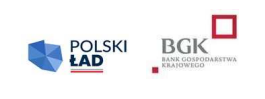 Data wpływu Wniosku do Urzędu Gminy Werbkowice (rok-miesiąc-dzień-godzina)Oświadczam, że zapoznałem się i przyjmuję do stosowania z:Komunikatem RODO:Regulamin Naboru Wniosków o Dofinansowanie:Oświadczenie o pomocy publicznej:Oświadczenie o środkach publicznych:Oświadczenie o wpisie do rejestru:Dodatkowe oświadczenia wynikające z Regulaminu:WNIOSEK O DOTACJĘz Rządowego Programu Odbudowy ZabytkówI. Dane BeneficjentaNazwa Beneficjenta:Adres:Ulica:Nr budynku:Nr lokalu:Kod pocztowy:Miejscowość:Województwo:Powiat:Gmina:REGON/NIP:II. Dane personalne osoby upoważnionej do kontaktuImię :Nazwisko:Telefon:Adres e-mail:III. Przedmiot inwestycjiLimity dla wniosku: .......................(a) do 150 000 złotych; b) do 500 000 złotych, c) do 3 500 000 złotych)Nazwa inwestycji:  ..........................             (max. 140 znaków – bez spacji) – jest to pole tekstowe, w którym użytkownikwpisuje nazwę zadania inwestycyjnego, na które planuje pozyskać Dofinansowaniez Programu. Nie należy wpisywać w tym polu zdań wprowadzających, określania ważnościinwestycji, czy też uzasadnienia jej celowości. Przykładowa nazwa Inwestycji to: „Budowadrogi gminnej w miejscowości…..”, „Budowa żłobka w miejscowości….” itp.;Opis inwestycji: ...................(max. 2500 znaków – bez spacji) – jest to pole tekstowe, w którym należywskazać najważniejsze informacje charakteryzujące Inwestycję np. wykaz działańplanowanych w ramach realizacji Inwestycji. Nie należy powtarzać w tym polu nazwyinwestycji wpisanej wcześniej w polu „Nazwa inwestycji”. Inwestycję w tym polu należyopisywać hasłowo bez zdań wprowadzających typu: „Chcielibyśmy zgłosić dodofinansowania”, „Inwestycja ma wielkie znaczenie dla…” itp.;Oświadczamy, że rozpoczęcie postępowania zakupowego nastąpi w terminie do 12 miesięcy od datyudostępnienia Wstępnej promesy:Przewidywany okres realizacji Inwestycji: .........................(powyżej lub poniżej 12 miesięcy)Przewidywany termin zakończenia inwestycji: .........................(planowana data zakończenia inwestycji rok-miesiąc-dzień)Przewidywana wartość Inwestycji (w PLN): ......................w tym polu należy wpisać kwotę będącą przewidywaną wartością InwestycjiDeklarowana kwota udziału własnego (w PLN): ........(2%  od przewidywanej wartości inwestycji)Procentowy udział własny Beneficjenta w realizacji inwestycji: .............(2,00%)Kwota wnioskowanych środków (w PLN): ................(wartość wyliczona poprzez odjęcie kwoty udziału własnego od kwoty wskazanej w polu „przewidywana wartość Inwestycji”						...................................................................						  (miejscowość, data, podpis Beneficjenta)			